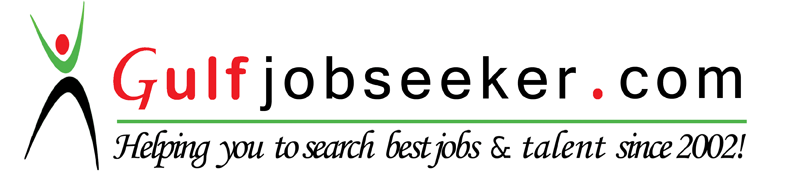 Whats app  Mobile:+971504753686 Gulfjobseeker.com CV No:1569306E-mail: gulfjobseeker@gmail.comDate of Birth:      August 09, 1988CAREER OBJECTIVE To obtain a position with a company which will require me to utilize my skills, abilities and experience in the field to ensure the company's success.EDUCATION HISTORYMarch 2007    		Baliuag University                                    Course: Associate in Health Science Education (AHSE)April 2005 	 	Balucuc National High SchoolApril 2001 	            Balucuc Elementary School EXPERIENCE Position: ReceptionistParagon HotelMarch 04, 2014-March 30, 2016Responsibilities Processed guest payments for room charges, food and beverage charges and phone chargesGreeted and registered guests and issued room keysGreeted all guests in a courteous and professional mannerImplemented high-impact sales and marketing initiatives, resulting in increased occupancy and profitabilityDelivered requested items to guests rooms.Answering and forwarding phone callsHandled customers on the phone and in personCreates and prints fax cover sheets, memos, correspondence, reports, and other documentsPerforms other clerical duties such as filing, photocopying, and scanningReport any maintenance, breakage or cleanliness problems to the relevant managerTo be responsible for accurate and efficient accounts and guest billing processPosition: Patient Care Associate (PCA)June 2010 -January 2014ResponsibilitiesWelcomes visitors by greeting them, in person or on the telephoneAnswer telephone and direct callsSuggested treatment that applicable for the skin type of the patientMonitor patient access and maintain security awarenessPrepare correspondence and documentsSchedule appointments Tidy and maintain the reception areaFilling records of the patient and registered through the systemPosition: CheckerMercantile Stores Group,Inc. (SM-Clark)September 2007 -February 2008ResponsibilitiesOperates cash registered to itemize and total customer's purchasedReviewed price sheets to note price changes and sale itemsRecords prices and departments, subtotals taxable items, and totals purchases on cash registerAssessed customer needs and responded to questionsCleaned and straightened work areaIssued receipts for purchases and giftsCORE STRENGTHStrong organizational skills Creative Problem SolvingEnergetic work attitudeInvoice processingCustomer service orientationOTHER SKILLS AND CERTIFICATESComputer Skills:Microsoft Office and Scanning “Fire and Earthquake Emergency Preparedness              September 02, 2006 (Baliuag University)“Basic Life Support”	 February 26-27, 2007 (Malolos City)